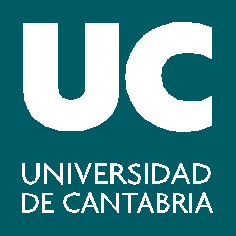 Se solicita un M/P “A Justificar” de       Euros a favor de D.       con N.I.F.       relación con  de Cantabria      con cargo a :para atender a los gastos de inminente realización ocasionados por       *TRANSFERENCIA:TITULAR	     BANCO-SUCURSAL      CODIGO CUENTA CLIENTE    /    /    /    /    /                                                                    IBANFecha:       EL     Fdo.:     SRA. JEFA DE  GESTION DE SR. JEFE DE  TESORERIA.(Táchese lo que no proceda)EJERCICIOU.F.G.CONVENIOCLASIF. ECONÓMICA  .  